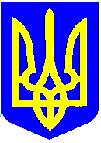 НОВОУШИЦЬКА СЕЛИЩНА РАДАВИКОНАВЧИЙ КОМІТЕТРІШЕННЯ
Керуючись статею11, пунктом 3 частини четвертої статті 42, статтями 51- 53, частиною шостою статті 59 Закону України «Про місцеве самоврядування в Україні»,  виконавчий комітет селищної радиВИРІШИВ:Схвалити «Програму оздоровлення та відпочинку дітей на 2024-2026 роки» та проєкт рішення селищної ради про її затвердження (додаються).Контроль за виконанням цього рішення покласти на заступника селищного голови з питань діяльності виконавчих органів Петра МАЗУРА.Селищний голова    	Анатолій ОЛІЙНИКДодаток до рішення виконавчого комітету Новоушицької селищної ради23.11.2023 № 967Керуючись Бюджетним кодексом України, статтями 10, 25, пунктом 22 частини першої статті 26, пунктом 3 частини четвертої статті 42, частиною шістнадцять статті 46, статтею 59 Закону України «Про місцеве самоврядування в Україні», враховуючи рішення виконавчого комітету селищної ради від 23 листопада 2023 року № 967 «Про схвалення Програми оздоровлення та відпочинку дітей на 2024-2026 роки», селищна радаВИРІШИЛА:1. Затвердити Програму оздоровлення та відпочинку дітей на 2024-2026 роки (далі – Програма), що додається.2. Відділу фінансів Новоушицької селищної ради (при наявності фінансового ресурсу) передбачити видатки на реалізацію заходів Програми.3. Контроль за виконанням рішення покласти на постійну комісію селищної ради з питань освіти, культури, охорони здоров’я, молоді, фізкультури і спорту та соціального захисту населення.Селищний голова	Анатолій ОЛІЙНИКПРОГРАМА
оздоровлення та відпочинку дітей на 2024-2026 рокиПАСПОРТ ПрограмиВступПрограма оздоровлення та відпочинку дітей на 2024-2026 роки (далі – Програма) розроблена відповідно до Закону України «Про оздоровлення та відпочинок дітей».Реалізація завдань і заходів Програми спрямована на вирішення одного із найважливіших стратегічних завдань нашої держави в забезпеченні соціального захисту дитинства – створення системи оздоровлення. Загальні положенняТурбота про здоров'я дітей є одним з основних показників ставлення держави до проблем підростаючого покоління. Разом з тим стан справ у цій сфері викликає занепокоєння. Особливою загрозою є нинішній стан здоров'я і спосіб життя дітей. Однією з проблем демографічної кризи, яка останнім часом загострилась в країні, є погіршення стану здоров’я населення, в першу чергу дитячого. Стан здоров’я дітей в Україні в останній час оцінюється незадовільно, що знижує рівень національної безпеки країни, її майбутній потенціал, ресурс розвитку суспільства. Негативно впливають на дітей проблеми, пов'язані з бездуховністю, бідністю, безробіттям, насильством, відсутністю змістовного дозвілля. Об’єктивними причинами різкого зниження фізичного та психологічного здоров’я, соціального та духовного стану підростаючого покоління є соціально-економічна криза, ускладнені наслідками Чорнобильської катастрофи екологічні проблеми, неповноцінне харчування дітей. Вплив постійно діючих факторів ризику, в тому числі стресові перевантаження, зокрема у шкільному віці, призводить до порушення механізму саморегуляції фізіологічних функцій і сприяє розвитку у дітей хронічних захворювань. Отже забезпечення соціального становлення і розвитку дітей, реалізація їх конституційних прав та свобод є одним із найважливіших пріоритетів державної політики та політики місцевого самоврядування. Зазначене потребує посилення координації зусиль держави і громадськості, обумовлює необхідність скоординованих заходів щодо впровадження здорового способу життя та профілактики травматизму за рахунок об'єднання ресурсів держави, місцевої громади, громадських організацій та приватних структур. У контексті вказаних питань особливо важливого значення набуває організація літнього оздоровлення дітей, що має на меті забезпечення поліпшення стану їх здоров'я, відновлення життєвих сил, зайнятість у канікулярний період, запобігання бездоглядності, дає можливість продовжити виховний процес та розвиток творчих здібностей. При організації дитячого оздоровлення найбільша увага приділяється, насамперед, дітям, які потребують соціального захисту: дітям-сиротам, дітям, позбавленим батьківського піклування, дітям з інвалідністю, обдарованим та талановитим дітям, дітям з малозабезпечених сімей, дітям, постраждалим внаслідок Чорнобильської катастрофи, дітям учасників ООС(АТО), учасників бойових дій, інвалідів війни; дітям військовослужбовців ЗСУ, сил ТРО ЗСУ та інших військових формувань, співробітників правоохоронних органів, які беруть безпосередньо участь у бойових діях, дітям, батьки (один з батьків, вітчим) яких мобілізовані для здійснення заходів із національної безпеки та оборони, відсічі та стримуванні збройної агресії, дітям працівників соціальної сфери села, дітям працівників агропромислового комплексу, дітям переселенців з тимчасово окупованих територій. Конвенцією ООН про права дитини, схваленою на 44 сесії Асамблеї ООН 20 листопада 1989 року, ратифікованою Верховною Радою України, Законами України «Про оздоровлення та відпочинок дітей», «Про позашкільну освіту», «Про соціальну роботу з сім’ями, дітьми та молоддю» та іншими нормативно-правовими актами визначено права дітей на відпочинок і дозвілля, користування найбільш досконалими послугами системи охорони здоров’я та засобами лікування і відновлення здоров’я. Одним із найважливіших стратегічних завдань органів місцевої влади в забезпеченні соціального захисту дитинства є реалізація їх права на оздоровлення та відпочинок. Мета ПрограмиМетою Програми є створення сприятливих соціальних, економічних, фінансових та організаційних передумов для життєвого самовизнання і самореалізації дітей, проживаючих на території Новоушицької територіальної громади, умов для якісного оздоровлення та відпочинку дітей, а також реалізація одного із найважливіших завдань у сфері соціального захисту дітей - права на оздоровлення.Перелік завдань і заходів Програми та результативні показникиОсновними завданнями Програми є: збільшення кількості дітей, охоплених організованими формами оздоровлення; створення оптимальних умов для безпечного та ефективного перебування дітей у дитячих закладах оздоровлення; створення умов для зміцнення фізичного та психологічного здоров'я дітей шляхом належної організації оздоровлення та відпочинку; сприяння ініціативі та активності дітей в усіх сферах життєдіяльності суспільства; підтримка молодіжних і дитячих громадських організацій у реалізації програм, спрямованих на вирішення проблем дітей; профілактика негативних явищ та формування здорового способу життя у дитячому середовищі; створення системи стимулювання інтелектуально і творчо обдарованих дітей, педагогічних працівників, які їх навчають, оздоровлення дітей; оздоровлення дітей-сиріт, дітей, позбавлених батьківського піклування, дітей з інвалідністю, обдарованих та талановитих дітей, дітей з малозабезпечених сімей, дітей, постраждалих внаслідок Чорнобильської катастрофи, дітей учасників ООС (АТО), учасників бойових дій, інвалідів війни, дітей військовослужбовців ЗСУ, сил ТРО ЗСУ та інших військових формувань, співробітників правоохоронних органів, які беруть безпосередньо участь у бойових діях, дітей, батьки (один з батьків, вітчим) яких мобілізовані для здійснення заходів із національної безпеки та оборони, відсічі та стримуванні збройної агресії, дітей працівників соціальної сфери села, дітей працівників агропромислового комплексу; дітей із сімей, визначених у статті 10 Закону України «Про статус ветеранів війни, гарантії їх соціального захисту» (сім’ї загиблих (померлих) ветеранів війни);збереження та розвиток мережі дитячих закладів відпочинку; створення сприятливих умов для реалізації соціально-педагогічних, медико-оздоровчих, інноваційних проектів оздоровлення дітей; проведення екскурсійних поїздок для ознайомлення з історією рідного краю, вивчення природного середовища, проведення екологічних, краєзнавчих заходів, та інших пізнавальних поїздок та екскурсій;підвищення престижу вітчизняної системи оздоровлення дітей. Реалізація завдань та заходів Програми дасть змогу:Збільшити кількість дітей, охоплених організованими формами оздоровлення та відпочинку, в тому числі: дітей-сиріт та дітей, позбавлених батьківського піклування; дітей з інвалідністю; дітей з багатодітних та малозабезпечених сімей;талановитих та обдарованих дітей; дітей, які постраждали внаслідок Чорнобильської катастрофи;дітей учасників ООС(АТО), учасників бойових дій, інвалідів війни; дітей військовослужбовців ЗСУ, сил ТРО ЗСУ та інших військових формувань, співробітників правоохоронних органів, які беруть безпосередньо участь у бойових діях; дітей, батьки (один з батьків, вітчим) яких мобілізовані для здійснення заходів із національної безпеки та оборони, відсічі та стримуванні збройної агресії;дітей працівників соціальної сфери села; дітей працівників агропромислового комплексу;дітей переселенців з тимчасово окупованих територій;дітей із сімей, визначених у статті 10 Закону України «Про статус ветеранів війни, гарантії їх соціального захисту» (сім’ї загиблих (померлих) ветеранів війни).Урізноманітнити та підвищити якість оздоровчих послуг. Підвищити контроль за організацією оздоровлення. Очікувані результати ПрограмиВиконання Програми дасть змогу:залучати дітей до соціально-економічного, політичного та культурного життя,стимулювати молодіжні та громадські організації до активної участі у вирішенні соціальних проблем дітей, молоді та сім ‘ї;ефективно реалізовувати творчий потенціал дітей;формувати морально - правову культуру дітей, здійснювати профілактику негативних явищ у молодіжному середовищі;здійснювати духовний і фізичний розвиток дітей, виховувати почуття громадянської самосвідомості та патріотизму;розвивати та поглиблювати міжрайонні, міжобласні та міжрегіональні дитячі контакти.Виконання Програми сприятиме:збільшенню кількості дітей, охоплених організованими формами оздоровлення,урізноманітненню та підвищенню якості оздоровлення;підвищенню контролю за організацією оздоровлення.Виконавці ПрограмиВиконання Програми покладається на відділ освіти, молоді та спорту Новоушицької селищної ради.Фінансування ПрограмиФінансування заходів, визначених Програмою, здійснюється відповідно до законодавства України за рахунок коштів бюджету територіальної громади, а також інших джерел, не заборонених чинним законодавством.Фінансування з бюджету територіальної громади здійснюється відповідно до кошторису витрат до цієї Програми. Виконання Програми протягом 2024-2026 років дозволить проводити придбання путівок, екскурсійних поїздок для ознайомлення з історією рідного краю, вивчення природного середовища, проведення екологічних, краєзнавчих заходів і інших пізнавальних поїздок та екскурсій, організації літніх таборів різного напрямку, вело туризм, мотузковий парк, квести, пейнтбол, страйкбол, придбання палаток, спорядження, інвентаря, паливо-мастильних матеріалів, харчування, залучення сторонніх спеціалістів, організацій, та інших дій, пов’язаних з організацією оздоровлення, відпочинку, екскурсій, та інших заходів.Секретар ради                                                          Віктор КОСТЮЧЕНКОКеруючий справами
(секретар) виконавчого комітету                                Валерій ЗВАРИЧУК23.11.2023Нова Ушиця№967Про схвалення  Програми оздоровлення та відпочинку дітей на 2024-2026 рокиПро Програму оздоровлення та відпочинку дітей на 2024-2026 рокиЗАТВЕРДЖЕНОРішення Новоушицької селищної ради________________ № ____1Ініціатор розроблення ПрограмиНовоушицька селищна рада2Розробник ПрограмиВідділ освіти, молоді та спорту Новоушицької селищної ради3Відповідальний виконавець ПрограмиВідділ освіти, молоді та спорту Новоушицької селищної ради4Учасники ПрограмиНовоушицька селищна рада, відділ освіти, молоді та спорту, загальної середньої освіти Новоушицької селищної ради5Термін реалізації Програми2024-2026 роки 6Перелік місцевих бюджетів, які беруть участь у виконанні ПрограмиБюджет Новоушицької територіальної громади7Загальний обсяг фінансових ресурсів, необхідних для реалізації Програми, усього, грн:2080000у тому числі, за роками:2024 рік – 670 0002025 рік – 670 0002026 рік – 740 000РікОздоровленняВідпочинокПридбання засобів, залучення спеціалістів, організаційОрганізація та проведення екскурсійВсього202435010012010067020253501001201006702026380120120120740